Functional Areas of a BusinessIntroductionThe functional areas basically refer to the organizational structures set by companies so as to achieve their set goals. Some of the functional areas of a business include; Human resource department, marketing professionals, customers service and the accounting professionals . The human Resource Department is responsible for hiring the employees and ensuring that the employees get proper training so as to perform their jobs effectively. The marketing professionals determine the type of products that the company should introduce into market after conducting marketing research and determining what the consumer needs . The customer service representative on the other hand are in charge of answering calls and requests from customers. Finally, the accounting professionals mainly deal with the accounts receivable, payroll and the accounts payable .Stare Decisis	Stare Decisis is a Latin term that means “to stand by things decided.” The court cite stare decisis when an issue had already been brought to court before and a ruling made over it. In most cases the court is likely to adhere to the previous ruling . The general principle in common law is that similar cases should be decided in such a manner that they give predictable and similar outcomes. The principle of precedent on the other hand refers to the mechanism by which the goal is attained.The Appellate Process from the Superior Court to the Supreme CourtThe Superior Court, mainly deals with two major types of cases, and these are civil and criminal cases. The trials in both civil and criminal cases are conducted the same way. A petition for review is only filed at the Supreme Court if a party would like the Supreme Court to hear the case . After the filing of the petition, the record is transferred from the Superior Court to the Supreme Court. The Supreme Court then examines the petition and the support material after which it decides whether to deny or grant review of the appeal. If the courts grants review of the appeal, then the appeal will be declared successful .The Federal Appellate Districts in the United States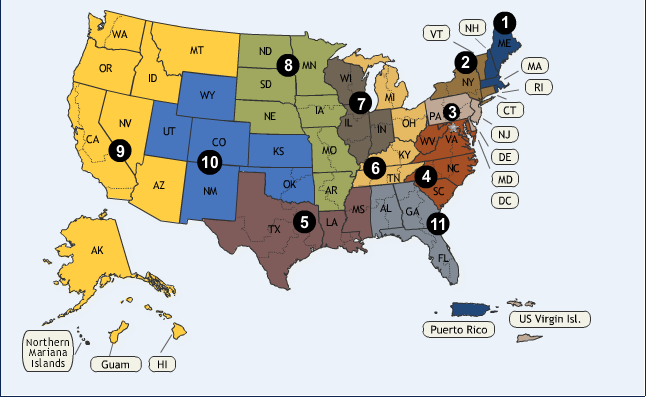 The figure above shows the Federal Appellate Districts in the United States .Court of AppealRegion1st CircuitDistrict of MaineDistrict of HampshireDistrict of  Puerto Rico2nd CircuitDistrict of Rhode IslandDistrict of  ConnecticutEastern District of New YorkSouthern District of New YorkWestern District of New YorkDistrict of Vermont3rd  CircuitDistrict of DelawareDistrict of New JerseyEastern District PennsylvaniaMiddle District of PennsylvaniaWestern District of PennsylvaniaDistrict of Virgin Island4th CircuitDistrict of West VirginiaNorthern District of West VirginiaWestern District of VirginiaEastern District of VirginiaDistrict of South CarolinaWestern District of North CarolinaMiddle District of North CarolinaEastern District of CarolinaDistrict of Maryland5th CircuitEastern District of  LouisianaMiddle District of LouisianaWestern District of LouisianaSouthern District of MississippiEastern District of TexasNorthern District of TexasSouthern District of TexasWestern District of Texas6th CircuitWestern District of TennesseeMiddle District of TennesseeEastern District of TennesseeWestern District of TennesseeNorthern District of OhioSouthern District OhioWestern District of MichiganEastern District of MichiganWestern District of KentuckyEastern District of Kentucky.7th CircuitNorthern District of IllinoisCentral District of IllinoisSouthern District of IllinoisNorthern District of IndianaSouthern District of IndianaEastern District of WisconsinWestern District of Wisconsin8th CircuitWestern District of ArkansasEastern District of ArkansasNorthern District of IowaSouthern District of IowaDistrict of NebraskaDistrict of North Dakota9th CircuitDistrict of AlaskaDistrict of ArizonaCentral District of CaliforniaEastern District of CaliforniaNorthern District of CaliforniaSouthern District of CaliforniaDistrict of  GuamDistrict of HawaiiDistrict of IdahoDistrict of MontanaDistrict of NevadaDistrict of the Northern Mariana IslandDistrict of OregonEastern District of WashingtonWestern District of Washington10th CircuitDistrict of ColoradoDistrict of KansasDistrict of New MexicoEastern District of  OklahomaNorthern District of OklahomaWestern District of OklahomaDistrict of UtahDistrict of Wyoming11th CircuitNorthern District of AlabamaMiddle District of AlabamaSothern District of AlabamaNorthern District of FloridaSouthern District of FloridaNorthern District of GeorgiaMiddle District of GeorgiaSouthern District of Georgia